MO-CASE Mini-Grant Application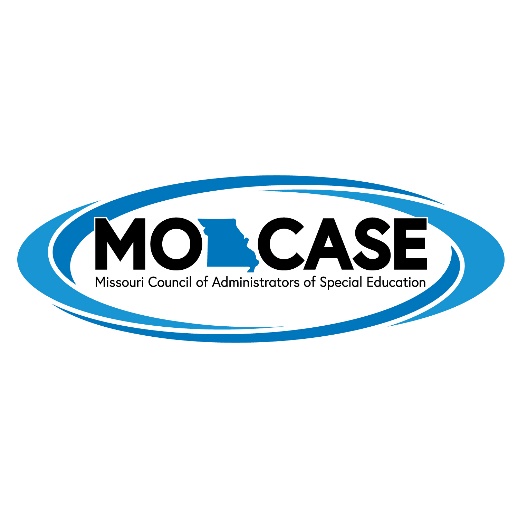 Date:  __________________________________________________District/Charter:  ____________________________________________________________________________________________Describe the project or activity for which mini-grant funds are being requested:  Based on district/charter completion of the MO-CASE MTSS Survey (baseline) https://www.surveymonkey.com/r/MTSS_Survey, describe how this project or activity is intended to improve development and implementation of an MTSS in your setting:How does this project or activity relate to the adopted Comprehensive School Improvement Plan (CSIP)?State concisely two or three expected outcomes:  List specific expenditures for the mini-grant. Use a separate line for each item:Expenditure Item:								Requested Amount ($):District Commitment:  Developing the systemic framework of a Multi-Tier System of Supports (MTSS) as part of a unified system of education that benefits all students, including those with disabilities and other special needs, should be a priority of the district or charter.  Full commitment of the district/charter and appropriate building level administrators are required for participation in the MO-CASE Mini-Grant Program.  The district/charter agrees to share outcome data, without student identifying information, with MO-CASE.Name								Signature				Date________________________________________			___________________________		____________(Superintendent’s Name)					________________________________________			____________________________		____________(District Level Administrator’s Name)________________________________________			____________________________		____________(Special Education Director’s Name)________________________________________			____________________________		____________(Building Principal’s Name)________________________________________			____________________________		CEC/CASE Member Name					CEC/CASE ID#